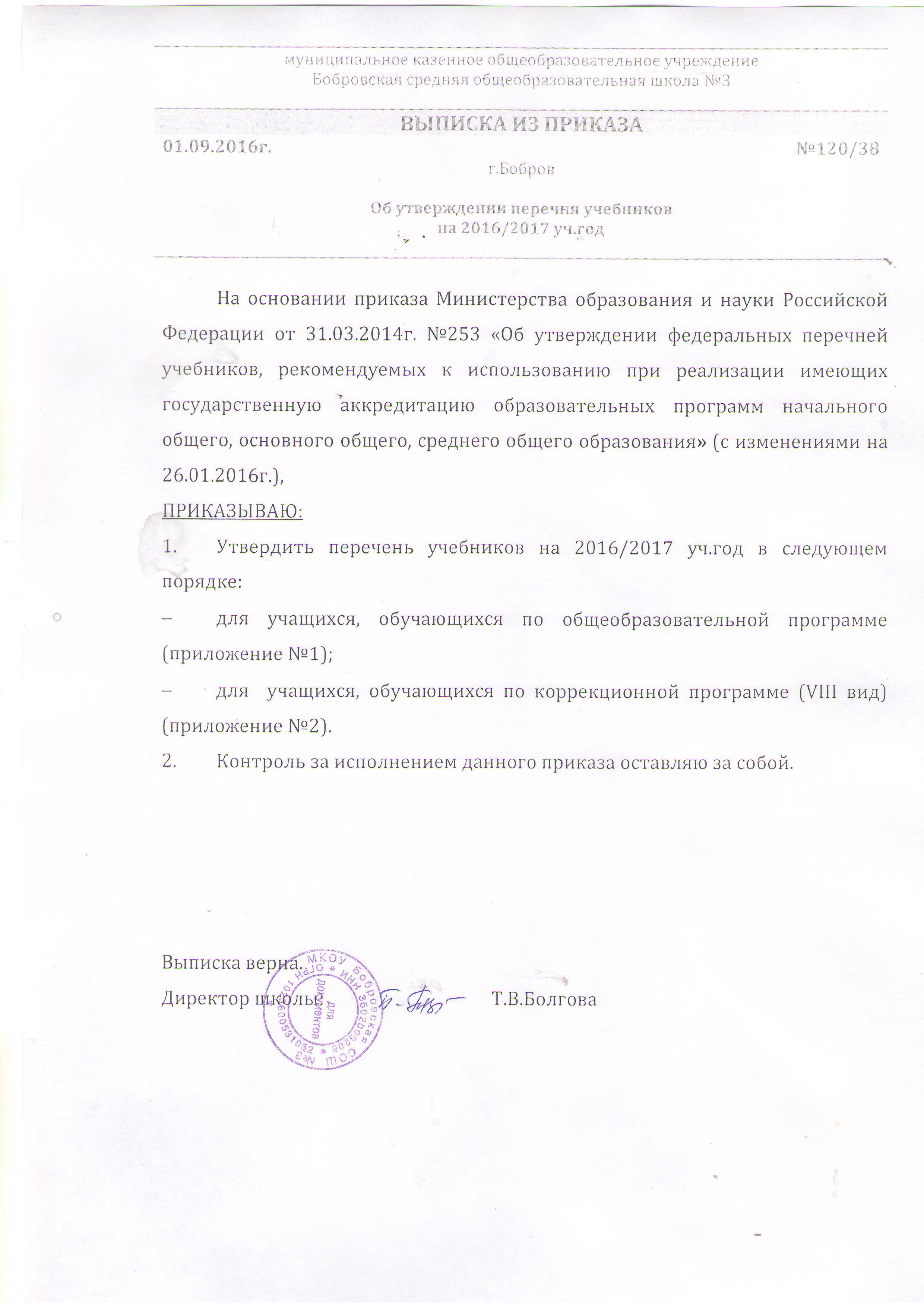 Приложение №1к приказу по школе №120/38 от 01.09.2016г.Список учебниковдля учащихся, обучающихся по общеобразовательной программе Приложение №2к приказу по школе №120/38 от 01.09.2016г.Список учебниковдля учащихся, обучающихся коррекционной программе (VIII вид)№п/пАвтор, наименование учебникаГод изданияИздательство1 класс1.Горецкий В.Г. Азбука, ч.1,2.2012-2016Просвещение2.Канакина В.П., Горецкий В.Г. Русский язык. Ч.1,2.  2012-2016Просвещение3.Климанова Л.Ф.  Горецкий В.Г., Виноградская Л.А. Литературное чтение. Ч.1,2.  2012-2016Просвещение4.Моро М.И. , Бантова М.А., Бельтюкова Г.В. Математика. Ч.1,2.  2012-2016Просвещение5.Плешаков А.А.  Окружающий мир. Ч.1,2.2012-2016Просвещение6.Критская Е.Д., Сергеева Г.П., Шмагина Т.С. Музыка.2012-2016Просвещение7.Неменская Л.А. Изобразительное искусство.2012-2016Просвещение8.Роговцева Н.И. , Богданова Н.В., Добромыслова Н.В. Технология.2012-2016Просвещение9.Лях В.И. Физическая культура, 1-4кл.2012-2016Просвещение2 класс10.Канакина В.П., Горецкий В.Г. Русский язык. Ч.1,2.  2012-2016Просвещение11.Климанова Л.Ф.  Горецкий В.Г., Виноградская Л.А. Литературное чтение. Ч.1,2.  2012-2016Просвещение12.Кузовлев В.П., Лапа Н.М.,  Костина И.П. Английский язык. Ч.1,2.  2012-2016Просвещение13.Моро М.И. , Бантова М.А., Бельтюкова Г.В. Математика. Ч.1,2.  2012-2016Просвещение14.Плешаков А.А.  Окружающий мир. Ч.1,2.2012-2016Просвещение15.Критская Е.Д., Сергеева Г.П., Шмагина Т.С. Музыка.2012-2016Просвещение16.Неменская Л.А. Изобразительное искусство.2012-2016Просвещение17.Роговцева Н.И. , Богданова Н.В., Добромыслова Н.В. Технология.2012-2016Просвещение18.Лях В.И. Физическая культура, 1-4кл.2012-2016Просвещение3 класс19.Канакина В.П., Горецкий В.Г. Русский язык. Ч.1,2.  2012-2016Просвещение20.Климанова Л.Ф.  Горецкий В.Г., Виноградская Л.А. Литературное чтение. Ч.1,2.  2012-2016Просвещение21.Кузовлев В.П., Лапа Н.М.,  Костина И.П. Английский язык. Ч.1,2.  2012-2016Просвещение22.Моро М.И. , Бантова М.А., Бельтюкова Г.В. Математика. Ч.1,2.  2012-2016Просвещение23.Плешаков А.А.  Окружающий мир. Ч.1,2.2012-2016Просвещение24.Критская Е.Д., Сергеева Г.П., Шмагина Т.С. Музыка.2012-2016Просвещение25.Неменская Л.А. Изобразительное искусство.2012-2016Просвещение26.Роговцева Н.И. , Богданова Н.В., Добромыслова Н.В. Технология.2012-2016Просвещение27.Лях В.И. Физическая культура, 1-4кл.2012-2016Просвещение4 класс28.Канакина В.П., Горецкий В.Г. Русский язык. Ч.1,2.  2012-2016Просвещение29.Климанова Л.Ф.  Горецкий В.Г., Виноградская Л.А. Литературное чтение. Ч.1,2.  2012-2016Просвещение30.Кузовлев В.П., Лапа Н.М.,  Костина И.П. Английский язык. Ч.1,2.  2012-2016Просвещение31.Моро М.И. , Бантова М.А., Бельтюкова Г.В. Математика. Ч.1,2.  2012-2016Просвещение32.Плешаков А.А.  Окружающий мир. Ч.1,2.2012-2016Просвещение33.Критская Е.Д., Сергеева Г.П., Шмагина Т.С. Музыка.2012-2016Просвещение34.Неменская Л.А. Изобразительное искусство.2012-2016Просвещение35.Роговцева Н.И. , Богданова Н.В., Добромыслова Н.В. Технология.2012-2016Просвещение36.Лях В.И. Физическая культура, 1-4кл.2012-2016Просвещение5 класс37.Ладыженская Т.А. Русский язык. Ч.1,2.    2012-2016Просвещение38.Коровина В.Я. Литература. Ч.1,2.    2012-2016Просвещение39.Ваулина В.Е. Английский язык.2012-2016Просвещение40.Виленкин Н.Я. Математика   2012-2016Мнемозина41.Босова Л.Л. Информатика и ИКТ.2012-2016БИНОМ42.Вигасин А.А. История Древнего мира   2012-2016Просвещение43.Боголюбов Л.Н. Обществознание.2012-2016Просвещение44.Пономарёва И.Н. Биология2012-2016Вентана-Граф45.Баринова И.И. География.2012-2016Дрофа46.Сергеева Г.П., Критская Е.Д. Музыка.2012-2016Просвещение47.Горяева Р.А. Островская О.В. Изобразительное искусство.2012-2016Просвещение48.Симоненко В.Д. Технология. Технологии ведения дома  Симоненко В.Д. Технология. Технический труд.2012-20162012-2016Вентана-Граф Вентана-Граф 49.Виленский М.Я. Физическая культура. 5-7 класс.2012-2016Просвещение50.Смирнов А.Т. Основы безопасности жизнедеятельности.2012-2016Просвещение51.Стернин И.А. Культура общения.  2012-2016Воронеж. ВОИПКРО6 класс52.Баранов М.Т.  Русский язык. Ч.1,22012-2016Просвещение53.Коровина В.Я. Литература. Ч.1,2.    2012-2016Просвещение54.Ваулина В.Е. Английский язык.2012-2016Просвещение55.Виленкин Н.Я. Математика   2012-2016Мнемозина56.Босова Л.Л. Информатика и ИКТ.2012-2016БИНОМ57.Агибалова Е.В. История Средних веков.Данилов А.А. История России.2012-2016ПросвещениеПросвещение58.Боголюбов Л.Н. Обществознание.2012-2016Просвещение59.Герасимова Т.П. География.Федотов В.И. Географическое краеведение.  6-7класс.2012-20162012-2016ДрофаВоронеж. Центр духовного возрождения Черноземного края60.Пономарёва И.Н. Биология2012-2016Вентана-Граф61.Сергеева Г.П., Критская Е.Д. Музыка.2012-2016Просвещение62.Горяева Р.А. Островская О.В. Изобразительное искусство.2012-2016Просвещение63.Симоненко В.Д. Технология. Технологии ведения дома  Симоненко В.Д. Технология. Технический труд.2012-20162012-2016Вентана-Граф  Вентана-Граф  64.Виленский М.Я. Физическая культура. 5-7 класс.2012-2016Просвещение65.Смирнов А.Т. Основы безопасности жизнедеятельности.2012-2016Просвещение66.Стернин И.А. Культура общения.  2012-2016Воронеж. ВОИПКРО7 класс67.Баранов М.Т.  Русский язык. Ч.1,22012-2016Просвещение68.Коровина В.Я. Литература. Ч.1,2.    2012-2016Просвещение69.Ваулина В.Е. Английский язык.2012-2016Просвещение70.Макарычев Ю.Н. Алгебра  Атанасян Л.С. Геометрия. 7-9 кл.2012-20162012-2016ПросвещениеПросвещение71.Босова Л.Л. Информатика и ИКТ.2012-2016БИНОМ72.Юдовская А.Я. Всеобщая история.Данилов А.А. История России.2012-20162012-2016ПросвещениеПросвещение73.Боголюбов Л.Н. Обществознание. 2012-2016Просвещение74.Коринская В.А. География.Федотов В.И. Географическое краеведение.  6-7класс.2012-20162012-2016ДрофаВоронежЦентр духовного возрождения Черноземного края75.Константинов В.М.   Биология.2012-2016Вентана-Граф76.Перышкин А.В. Физика.2012-2016Дрофа77.Сергеева Г.П., Критская Е.Д. Музыка.2012-2016Просвещение78.Питерских А.С., Гуров Г.Е.Изобразительное искусство.2012-2016Просвещение79.Симоненко В.Д. Технология. Обслуживающий труд.   Симоненко В.Д. Технология. Технический труд.2012-20162012-2016Вентана-Граф  Вентана-Граф  80.Виленский М.Я. Физическая культура. 5-7 класс.2012-2016Просвещение81.Смирнов А.Т. Основы безопасности жизнедеятельности.2012-2016Просвещение82.Стернин И.А. Культура общения.  2012-2016Воронеж. ВОИПКРО8 класс83.Тростенцова Л.А. Русский язык.2012-2016Просвещение84.Коровина В.Я. Литература. Ч.1,2.    2012-2016Просвещение85.Ваулина В.Е. Английский язык.2012-2016Просвещение86.Макарычев Ю.Н. Алгебра  Атанасян Л.С. Геометрия. 7-9 кл.2012-20162012-2016ПросвещениеПросвещение87.Семакин И.Г. Информатика и ИКТ.2012-2016БИНОМ.88.Юдовская А.Я. Всеобщая история.Данилов А.А. История России.Табачников Б.Я. Историческое краеведение Воронежской области2012-20162012-20162012-2016ПросвещениеПросвещениеВоронеж. Центр духовного возрождения Черноземного края89.Боголюбов Л.Н. Обществознание. 2012-2016Просвещение90.Алексеев А.И. География.2012-2016Дрофа91.Драгомилов А.Г.  Биология.2012-2016Вентана-Граф92.Перышкин А.В. Физика.2012-2016Дрофа93.Рудзитис Г.Е.Химия.2012-2016Просвещение94.Сергеева Г.П.,  Критская Е.Д. Искусство. 8-9класс.2012-2016Просвещение95.Симоненко В.Д. Технология. Обслуживающий труд.   Симоненко В.Д. Технология. Технический труд.2012-20162012-2016Вентана-Граф  Вентана-Граф  96.Ботвинников А.Д. Черчение.2012-2016Просвещение97.Лях В.И. Физическая культура, 8-9кл.2012-2016Просвещение98.Смирнов А.Т. Основы безопасности жизнедеятельности.2012-2016Просвещение99.Стернин И.А. Культура общения.  2012-2016Воронеж. ВОИПКРО9 класс100.Тростенцова Л.А. Русский язык.2012-2016Просвещение101.Коровина В.Я. Литература. Ч.1,2.    2012-2016Просвещение102.Бим И.Л. Немецкий язык.103.Макарычев Ю.Н. Алгебра  Атанасян Л.С. Геометрия. 7-9 кл.2012-20162012-2016ПросвещениеПросвещение104.Семакин И.Г. Информатика и ИКТ.2011-2015БИНОМ105.Данилов А.А. История России.Сороко-Цюпа О.С. Новейшая история.Табачников Б.Я. Историческое краеведение Воронежской области2012-20162012-20162016ПросвещениеПросвещениеВоронеж. Центр духовного возрождения Черноземного края106.Боголюбов Л.Н. Обществознание. 2012-2016Просвещение107.Алексеев А.И. География.2012-2016Дрофа108.Драгомилов А.Г.  Биология.2012-2016Вентана-Граф109.Перышкин А.В. Физика.2012-2016Дрофа110.Рудзитис Г.Е.Химия.2012-2016Просвещение111.Сергеева Г.П.,  Критская Е.Д. Искусство. 8-9класс.2012-2016Просвещение112.Лях В.И. Физическая культура, 8-9кл.2012-2016Просвещение113.Смирнов А.Т. Основы безопасности жизнедеятельности.2012-2016Просвещение114.Стернин И.А. Культура общения.  2012-2016Воронеж. ВОИПКРО№п/пАвтор, наименование учебникаГод изданияИздательство5 класс1.Галунчикова Н.Г. Русский язык.2013-2016Просвещение2.Малышева З.Ф.  Чтение.2013-2016Просвещение3.Перова М.Н., Капустина Г.М.Математика.2013-2016Просвещение4.Лифанова Т.М., Соломина Е.Н. Природоведение.2013-2016Просвещение5.Картушина Г.Б. Технология. Швейное дело.2013-2016Просвещение6.Ковалева Е.А. Технология. Сельскохозяйственный труд.2013-2016Просвещение7.Субчева В.П. Социально-бытовая ориентировка2013-2016Просвещение6 класс8.Бгажнокова И.М., Погостина Е.С. Чтение2013-2016Просвещение9.ГолунчиковаН.Г., Якубовская Э.В. Русский язык2013-2016Просвещение10.Перова М.Н., Капустина Г.М. Математика2013-2016Просвещение11.Романов И.В., Петросова Р.А. Биология2013-2016Дрофа12.Лифанова Т.М., Соломина Е.Н. География2013-2016Просвещение13.Субчева В.П Социально-бытовая ориентировка2013-2016ВЛАДОС14.Картушина Г.Б., Мозговая Г.Г. Технология. Швейное дело.Ковалева Е.А. Технология. Сельскохозяйственный труд.2013-20162013-2016ПросвещениеПросвещение7 класс15.Бгажнокова И.М., Погостина Е.С. Чтение2013-2016Просвещение16.ГолунчиковаН.Г., Якубовская Э.В. Русский язык2013-2016Просвещение17.Перова М.Н., Капустина Г.М. Математика2013-2016Просвещение18.Романов И.В., Петросова Р.А. Биология2013-2016Дрофа19.Лифанова Т.М., Соломина Е.Н. География2013-2016Просвещение20.Субчева В.П Социально-бытовая ориентировка2013-2016ВЛАДОС21.Картушина Г.Б., Мозговая Г.Г. Технология. Швейное дело.Ковалева Е.А. Технология. Сельскохозяйственный труд.2013-20162013-2016ПросвещениеПросвещение9 класс22.Аксенова А.К.,Шишкова М.И. Чтение2013-2016Просвещение23.ГолунчиковаН.Г., Якубовская Э.В. Русский язык2013-2016Просвещение24.Перова М.Н.  Математика2013-2016Просвещение25.Романов И.В., Агафонова И.Б. Биология. Человек2013-2016Дрофа26.Лифанова Т.М., Соломина Е.Н. География2013-2016Просвещение27.Пузанов Б.П., Бородина О.И. История России2013-2016ВЛАДОС28.Картушина Г.Б., Мозговая Г.Г. Технология. Швейное дело.Ковалева Е.А. Технология. Сельскохозяйственный труд.2013-20162013-2016ПросвещениеПросвещение29.Субчева В.П. Социально-бытовая ориентировка2013-2016Просвещение